Протокол первенства по кроссовой стрельбе среди ВПО Самарской области 20.03 – 24.03.   2023 года. ЮНОШИ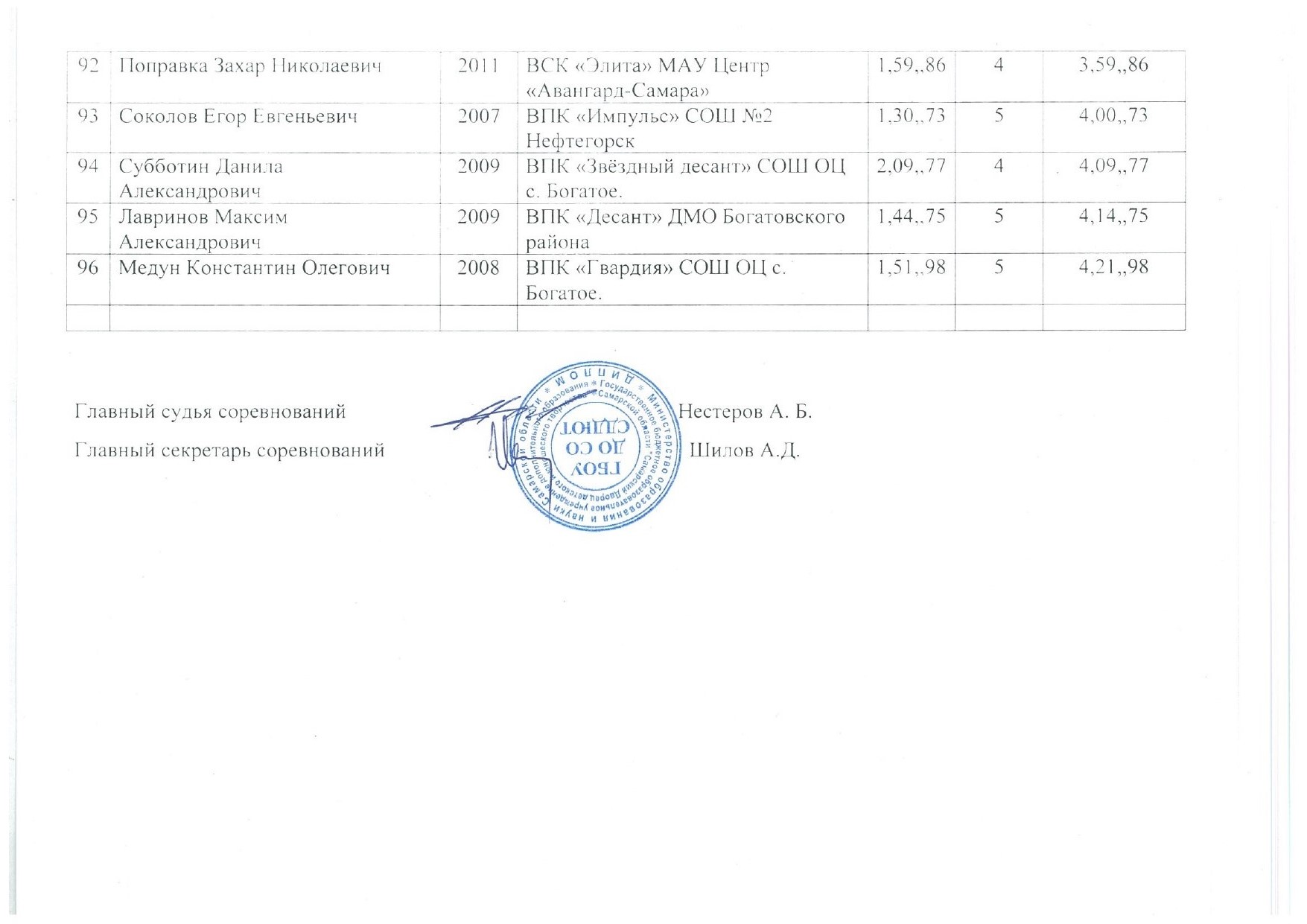 Фамилия Имя ОтчествоГод рождения Организациявремяштрафырезультат1Губарев Антон Алексеевич2006п/к «Патриот» ЦДТ «Металлург»0,24,,2200,24,,222Гнутов Егор Станиславович2010п/к «Патриот Пеший Тур» ЦДТ «Металлург»0,24,,2400,24,,243Алфёров Вячеслав Александрович2011п/к «Патриот» ЦДТ «Металлург»0,24,,3800,24,,384Иванов Сергей Дмитриевич2008п/к «Патриот Вольный Стрелок» ЦДТ «Металлург»0,24,,6100,24,,615Бабченко Даниил Евгеньевич2006п/к «Патриот Пеший Тур» ЦДТ «Металлург»0,26,,1000,26,,106Тулейкин Олег Алексеевич2007п/к «Патриот» ЦДТ «Металлург»0,30,,7200,30,,727Николаев Денис Алексеевич2002ВПК «Защитник им. В. П. Чуйко» 0,40,,5800,40,,588Чудаев Артём Максимович2005ВПК «Маяк» СОШ №19 г. Сызрань0,41,,7800,41,,789Махкамов ШахронМухсихиддинович2005ВПК «Защитник им. В. П. Чуйко»0,45,,7500,45,,7510Григорьев Тимофей Борисович2009ВПО «Щит» г. Сызрань0,47,,9000,47,,9011Бобровский Святослав Сергеевич2003п/к «Патриот Пеший Тур» ЦДТ «Металлург»0,22,,9310,52,,9312Лаухин Арсений Романович2009п/к «Патриот Пеший Тур» ЦДТ «Металлург»0,28,,0410,58,,0413Булычёв Михаил Алексеевич2008п/к «Патриот ВПМ» ЦДТ «Металлург»0,29,,8410,59,,8414Кузьмин Дмитрий ДенисовичВСК «Авангард» МАУ Центр «Авангард Самара»0,27,,05100,57,,0515Теряев Никита Эльдарович2009п/к «Патриот ВПМ» ЦДТ «Металлург»0,37,,0311,07,,0516Кулевацкий Илья Витальевич2009Клуб «Рукопашный бой» ДДЮТ г. Тольятти1,07,,7301,07,,7317Кириллов Роман Павлович2007ДЮВСШ «Отчизна» г. Новокуйбышевск0,39,,9611,09,,9618Денисов Андрей Алексеевич2010ВПО «Щит» г. Сызрань0,41,,1111,11,1119Баженов Константин Игоревич2006ВСК «Подвиг» МАУ Центр «Авангард» Самара.0,19,,1621,19,,1620Зеленин Дмитрий Александрович2012п/к «Патриот ВПМ» ЦДТ «Металлург»0,51,,5011,21,,5021Данилов Никита Владимирович2006ВПО клуб «Витязь» г. Тольятти1,28,,0101,28,,0122Черкасов Дмитрий Николаевич2004ВПК «Защитник им. В. П. Чуйко»0,58,,7811,28,,7823Хоренков Владимир Владимирович2006ВПК «Кадет» МБОУ Школа №951,34,,2401,34,,2424Никишин Роман Игоревич2009Кадетский к МАУ центр «Авангард Самара»0,35,,5411,35,,5425Кадырин Захар Сергеевич2010Стрелковый клуб «Пулевая стрельба»1,07,,6211,37,,6226Кузнецов Никита Сергеевич2008ВПК «им. Видяева» ДДТ с. Кошки1,07,,7811,37,,7827Земцов Матвей Иванович2008ВПО «Щит» г. Сызрань0,42,,0321,42,,0328Ежов Иван Андреевич2006ВСК «Подвиг» МАУ Центр «Авангард» Самара.0,42,,9321,42,,9329Хусаинов ИльназАльгамович2008ВПК «Надежда» ДДТ с. Кошки1,12,,9611,42,,9630Кунгурцев Денис Алексеевич2007ВСК «Подвиг» МАУ Центр «Авангард» Самара.0,43,,1821,43,,1831Трофимец Александр Сергеевич2005ВПК «Маяк» СОШ №19 г. Сызрань0,45,,7521,45,,7532Иошкин Владислав Андреевич2010ВПК «Дружина»0,48,,1921,48,,1933Уржунцев Егор Павлович2005ВПК «Кадет» МБОУ Школа №951,19,,5211,49,,5234Баранов Тимофей Сергеевич2009ВПО «Витязь» СОШ №2 ОЦ с. Борское0,55,,0721,55,,0735Лобов Андрей Максимович2005ВПК «Юный спасатель» ЦВР «Поиск»55,7221,55,,7236Каржин Михаил Александрович2008ВПК «Юный спасатель» ЦВР «Поиск»59,,2621,59,,2637Константинов Тимофей Сергеевич2005ВПК «Сменна» ДДТ с. Кошки59,,9521,59,,9538Яровиков Дмитрий Сергеевич2009ВПО «Витязь» СОШ №2 ОЦ с. Борское1,01,,8722,01,,8739Антонов Никита Олегович2005ВПК «им. Видяева» ДДТ с. Кошки1,03,,8922,03,,8940Горюнов Елисей Петрович 2004Клуб «Рукопашный бой» ДДЮТ г. Тольятти1,06,,5322,06,,5341Габдулкабиров Тимур Зафэрович2007ВПК «Надежда» ДДТ с. Кошки1,08,,4522,08,,4542Ленивцев Дмитрий Витальевич2009ВПК «Десант» ДМО Богатовского района1,40,,4912,10,,4943Кадырматов Марат Ринатович2008ВПК «Надежда» ДДТ с. Кошки1,11,,3722,11,,3744Желнов Пётр Сергеевич2003ВПК «Защитник им. В. П. Чуйко»0,44,,5432,14,,5445Фёдоров Сергей Сергеевич2002ВПК «Гранит»1,21,,3122,21,,3146Бобровский Георгий Алексеевич2008ВПК «Юный спасатель» ЦВР «Поиск»53,,1132,23,,1147Албатырев Александр Владимирович2006ВПК «Сменна» ДДТ с. Кошки55,89,,32,25,,8948Почивалин Ярослав Алексеевич2007Кадетский к МАУ центр «Авангард Самара»0,29,,2442,29,,2449Усачёв Павел Антонович2008Кадетский к МАУ центр «Авангард Самара»0,29,,6742,29,,6750Осанов Владимир Сергеевич2008ВСК «Вымпел – С» МАУ Центр «Авангард-Самара»2,00,,9912,30,,9951Куликов Ярослав Васильевич2009ВПК «Юный спасатель» ЦВР «Поиск»1,03,,6032,33,6052Федькаев Никита Юрьевич2006ВПК «Сменна» ДДТ с. Кошки1,04,,1032,34,,1053Юмагузин Руслан Ринатович2007ВПК «Надежда» ДДТ с. Кошки1,08,,0832,38,,0854Яндубаев Михаил Васильевич2007ВПК «Импульс» СОШ №2 Нефтегорск1,09,,0532,39,,0555Жабин Василий Андреевич2008ВПО клуб «Витязь» г. Тольятти1,10,,7232,40,,7256Чудинов Михаил Андреевич2007ВПК «Импульс» СОШ №2 Нефтегорск1,12,,6432,42,,6457Черемшанов Илья Евгеньевич2011ВПК «Дружина»0,47,5142,47,,5158Шептунов Павел Романович2008ДЮВСШ «Отчизна» г. Новокуйбышевск0,50,,6122,50,,6159Архипов Дмитрий Николаевич2004ВПК «Кадет» МБОУ Школа №951,25,,7632,55,,7660Абаев Иван Алексеевич2008ВПК «им. Видяева» ДДТ с. Кошки58,,7842,58,,7861Боев Кирилл Алексеевич2009ВПК «Юный спасатель» ЦВР «Поиск»1,01,,2443,01,,2462Аксёнов Артём Ярославович2009ВСК «Вымпел – С» МАУ Центр «Авангард-Самара»2,02,,7123,02,,7163Хаёров Александр Викторович2002ВПК «Гранит»1,35,,1933,05,,1964Колчин Иван Сергеевич2005ВПК «Звёздный десант» СДДЮТ 1,05,,3243,05,,3265Мушинский Мирон Дмитриевич2010ВПО клуб «Витязь» г. Тольятти1,06,,0943,06,,0966Сергеев Дмитрий Александрович2009ВПК «Звёздный десант» СОШ ОЦ с. Богатое.1,37,,9633,07,,9667Семёнов Илья Алексеевич2008Клуб «Рукопашный бой» ДДЮТ г. Тольятти1,08,,2343,08,,2368Цехан Сергей Александрович2006ВСК «Подвиг» МАУ Центр «Авангард» Самара.0,40,,5053,10,,5069Сметанин Ярослав Александрович2009ВПК «Импульс» СОШ №2 Нефтегорск1,12,,1443,12,,1470Козлов Дмитрий Олегович2010ВПК «Десант» ДМО Богатовского района1,44,,1133,14,,1171Муратов Руслан Маратович2007Клуб «Рукопашный бой» ДДЮТ г. Тольятти1,16,,7643,16,,7672Осипов Кирилл Сергеевич2007ВПК «Авангард» СП «Спектр» СОШ с. Ягодное1,18,,2743,18,,2773Герасимов Артём Владимирович2007ВПК «Звёздный десант» СДДЮТ1,21,,2143,21,,2174Коробков Никита Сергеевич2006ВПК «Звёздный десант» СДДЮТ1,22,,0143,22,,0175Парман Вадим Михайлович2006ВПК «Авангард» СП «Спектр» СОШ с. Ягодное1,22,,3943,22,,3976Усков Дмитрий Артёмович2007ВПК «Гвардия» СОШ ОЦ с. Богатое.1,53,,1833,23,,1877Зверев Михаил Борисович2007ВПК «Звёздный десант» СОШ ОЦ с. Богатое.1,53,,2233,23,,2278Семибратов Максим Александрович2011ДЮВСШ «Отчизна» г. Новокуйбышевск0,55,,4953,25,,4979Зепнов Ярослав Сергеевич2005ВПК «Гранит»1,30,,6443,30,,6480Шевченко Андрей Сергеевич2010ВСК «Элита» МАУ Центр «Авангард-Самара»1,03,,1153,33,,1181Кузьмин Артём Евгеньевич2006ВПК «Гранит»1,03,,2613,33,2682Дуренков Александр Денисович2013ВСК «Элита» МАУ Центр «Авангард-Самара»1,36,,0943,36,,0983Натанов Илья Алексеевич2009ВСК «Вымпел – С» МАУ Центр «Авангард-Самара»2,07,,8033,37,,8084Соколов Иван Сергеевич2008ВПО клуб «Витязь» г. Тольятти1,08,,0953,38,,0985Данилов Тимофей Евгеньевич2008ВПО «Борская крепость» ДЮСШ с. Борское1,09,,2153,39,,2186Гришин Михаил Юрьевич2009ВПК «Звёздный десант» СОШ ОЦ с. Богатое.1,39,,9443,39,,9487Бамбуров Макар Александрович2008ВПК «им. Видяева» ДДТ с. Кошки1,10,,2653,40,,2688Чижов Егор Александрович2007ВСК «Вымпел – С» МАУ Центр «Авангард-Самара»2,11,,7933,41,,7989Семёнов Никита Алексеевич2006ВСК «Элита» МАУ Центр «Авангард-Самара»1,16,,0753,46,,0790Сафонов Алексей Сергеевич2007ВПК «Авангард» СП «Спектр» СОШ с. Ягодное1,23,,9253,53,,9291АкматовБектазАкжолович2006ВПК «Каде» МБОУ Школа №951,27,,8253,57,,82